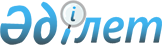 Об установлении ограничительных мероприятий
					
			Утративший силу
			
			
		
					Решение акима Сулукольского сельского округа Аулиекольского района Костанайской области от 30 января 2020 года № 2. Зарегистрировано Департаментом юстиции Костанайской области 3 февраля 2020 года № 8943. Утратило силу решением акима Сулукольского сельского округа Аулиекольского района Костанайской области от 27 апреля 2020 года № 3
      Сноска. Утратило силу решением акима Сулукольского сельского округа Аулиекольского района Костанайской области от 27.04.2020 № 3 (вводится в действие по истечении десяти календарных дней после дня его первого официального опубликования).
      В соответствии со статьей 35 Закона Республики Казахстан от 23 января 2001 года "О местном государственном управлении и самоуправлении в Республике Казахстан", подпунктом 7) статьи 10-1 Закона Республики Казахстан от 10 июля 2002 года "О ветеринарии" и на основании представления главного государственного ветеринарно-санитарного инспектора государственного учреждения "Аулиекольская районная территориальная инспекция Комитета ветеринарного контроля и надзора Министерства сельского хозяйства Республики Казахстан" от 24 декабря 2019 года № 368 аким Сулукольского сельского округа РЕШИЛ:
      1. Установить ограничительные мероприятия на территории личного подворья Жансадырова Талгата Турсыновича, расположенного в селе Шили Сулукольского сельского округа Аулиекольского района Костанайской области, в связи с объявлением неблагополучным по бешенству крупного рогатого скота.
      2. Рекомендовать республиканскому государственному учреждению "Аулиекольское районное Управление контроля качества и безопасности товаров и услуг Департамента контроля качества и безопасности товаров и услуг Костанайской области Комитета контроля качества и безопасности товаров и услуг Министерства здравоохранения Республики Казахстан" (по согласованию), государственному учреждению "Аулиекольская районная территориальная инспекция Комитета ветеринарного контроля и надзора Министерства сельского хозяйства Республики Казахстан" (по согласованию), государственному учреждению "Отдел ветеринарии акимата Аулиекольского района" (по согласованию) провести необходимые ветеринарно-санитарные мероприятия для достижения ветеринарно-санитарного благополучия в выявленном эпизоотическом очаге.
      3. Государственному учреждению "Аппарат акима Сулукольского сельского округа" в установленном законодательством Республики Казахстан порядке обеспечить:
      1) государственную регистрацию настоящего решения в территориальном органе юстиции;
      2) размещение настоящего решения на интернет - ресурсе акимата Аулиекольского района после его официального опубликования.
      4. Контроль за исполнением настоящего решения оставляю за собой.
      5. Настоящее решение вводится в действие по истечении десяти календарных дней после дня его первого официального опубликования.
					© 2012. РГП на ПХВ «Институт законодательства и правовой информации Республики Казахстан» Министерства юстиции Республики Казахстан
				
      Аким Сулукольского сельского округа 

К. Шарипов
